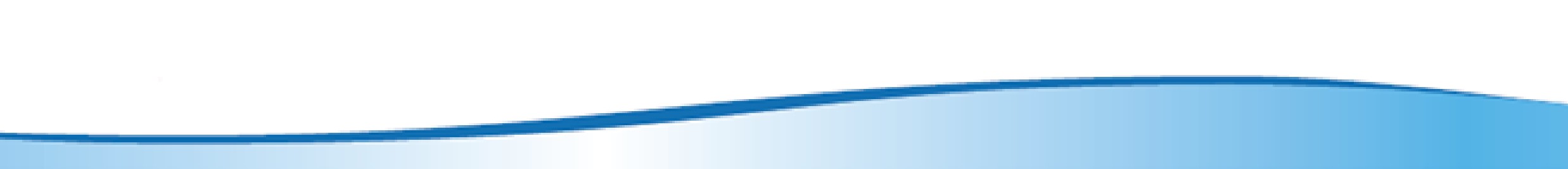 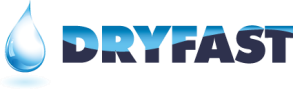 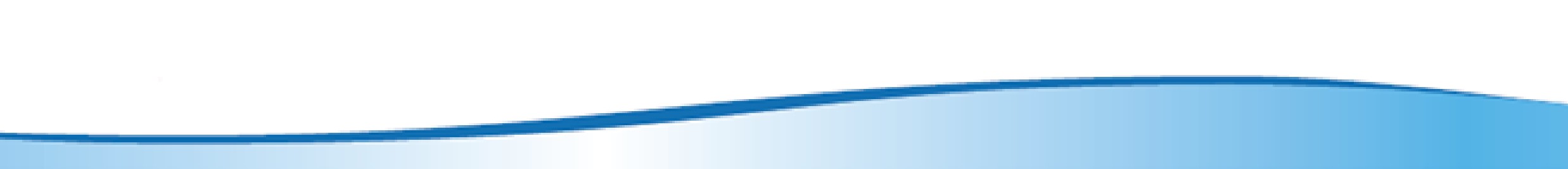 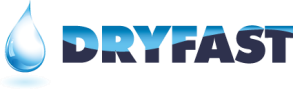 DRYFAST REPARATURFORMULARSie können dieses Formular digital ausfüllen. Wenn Sie das Formular ausgefüllt haben, drucken Sie es bitte aus und legen es der betreffenden Maschine bei.AllgemeinMaschinendatenBeschreibung des Mangels Bitte beschreiben Sie die Beschwerde.  Wann tritt die Beschwerde auf? Wann hat es angefangen, sich zu zeigen? Etc.  Kommentar(e)Informationen 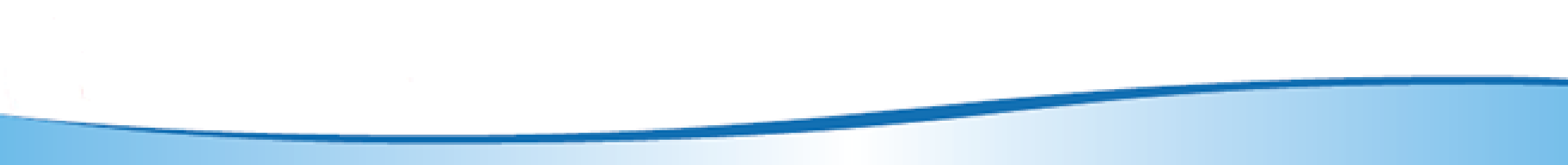 Die Maschine kann zur Reparatur angeboten werden bei: Dryfast BV – Kreekweg 22 - 3133 AZ Vlaardingen - NL Bei Fragen kontaktieren Sie uns bitte unter 010-4261410 oder info@dryfast.nl.Name des Unternehmens Zweigstelle Kontaktperson E-mail RufnummerModellSeriennummer  Betriebszeiten (wenn möglich)Datum 